          28 декабря 2019 года в районном культурно – досуговом центре детей и молодежи прошло Новогоднее театрализованное представление для детей  «В поисках Деда Мороза». Наши маленькие гости вместе со Снегурочкой отправились на поиски всеми любимого Деда Мороза, которого украли две злобные сестрицы - Баба-яга и Кикимора. Баба Яга, Кикимора и Снежная Королева всеми силами пытались помешать Снегурочке найти Дедушку Мороза. Но ребята помогали Снегурочке проходить испытания, чтобы скорее добраться до секретной ледяной избушки, где и был спрятан Дед Мороз. Маленькие зрители вместе со сказочными героями окунулись в атмосферу волшебства и превращений. Большое количество игр - «Волшебный дождь» из конфет, «Игра в снежки» и невероятные, захватывающие приключения закружили детей. Много чудес совершается под Новый год. Вот и у нас произошло маленькое чудо: ребята помогли спасти Дедушку Мороза. После представления в фойе РКДЦ всех гостей ждали Дед Мороз, Снегурочка и другие сказочные персонажи. Дети могли сфотографироваться с любимыми героями, поводить большой хоровод вокруг ёлки, рассказать Деду Морозу стихи и получить от него сладкий подарок.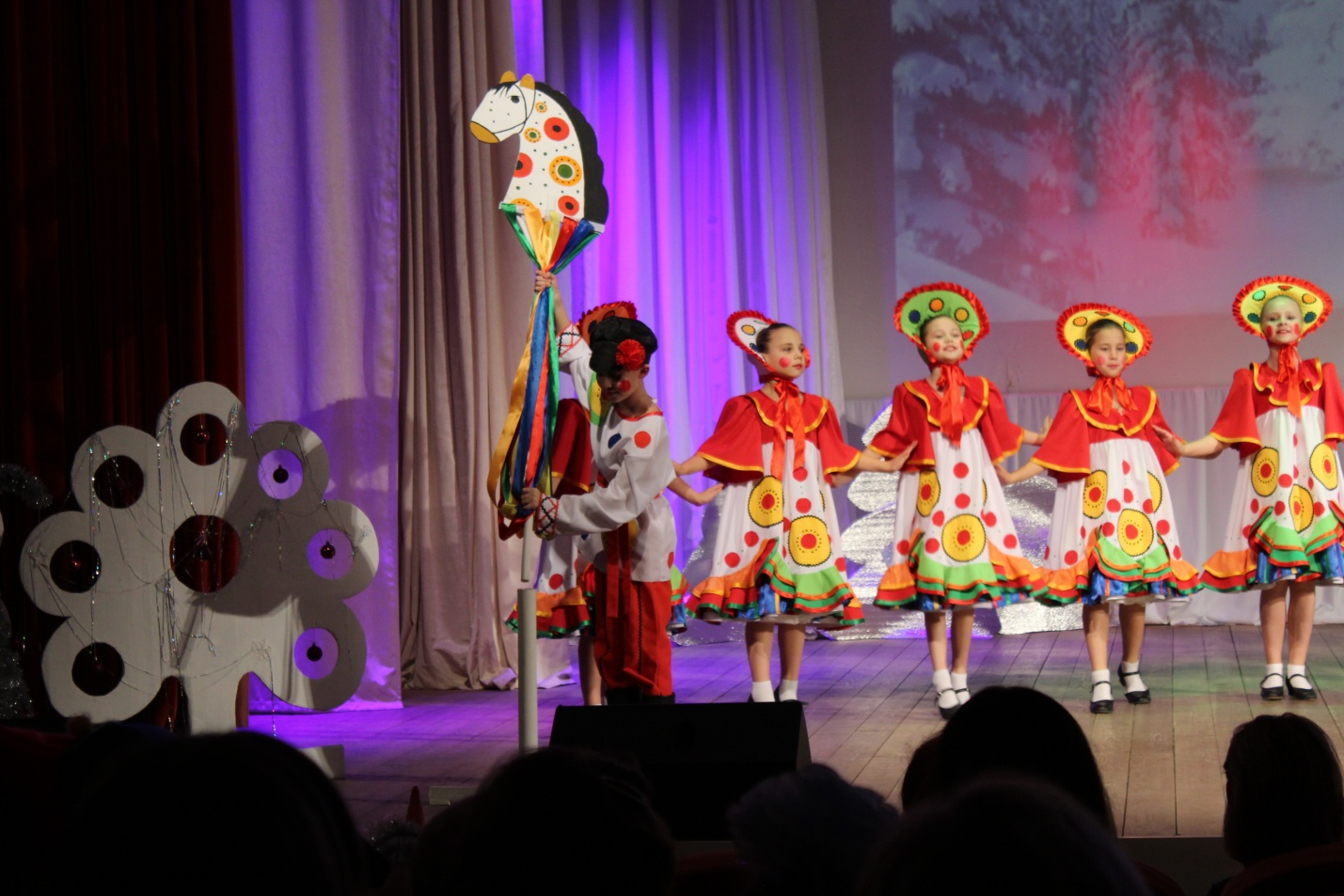 